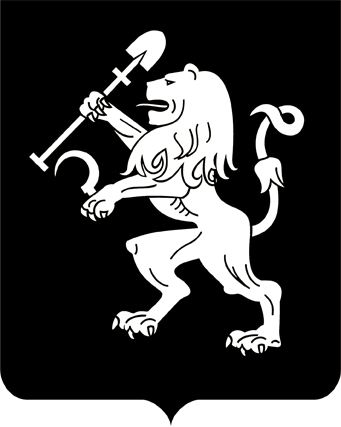 АДМИНИСТРАЦИЯ ГОРОДА КРАСНОЯРСКАПОСТАНОВЛЕНИЕО проведении публичных слушаний по проектам решений о предоставлении разрешения на отклонение от предельных параметров разрешенного строительства, реконструкции объектов капитального строительстваНа основании ст. 40 Градостроительного кодекса Российской         Федерации, ст. 16, 28 Федерального закона от 06.10.2003 № 131-ФЗ          «Об общих принципах организации местного самоуправления в Российской Федерации», ст. 7 Правил землепользования и застройки городского округа город Красноярск, утвержденных решением Красноярского городского Совета депутатов от 07.07.2015 № В-122, ст. 20 Положения об организации и проведении публичных слушаний по вопросам градостроительной деятельности в городе Красноярске, утвержденного               решением Красноярского городского Совета депутатов от 19.05.2009             № 6-88, руководствуясь ст. 41, 58, 59 Устава города Красноярска,  ПОСТАНОВЛЯЮ:1. Провести публичные слушания по проектам решений о предоставлении: 1) Смалю Сергею Владленовичу  разрешения на отклонение от предельных параметров разрешенного строительства, реконструкции             объектов капитального строительства в части уменьшения отступа               от красной линии до 1 м (при нормативном не менее 6 м) на земель-            ном участке с кадастровым номером 24:50:0100007:3150, расположенном в территориальной зоне застройки многоэтажными жилыми дома-ми (Ж-4) по адресу: г. Красноярск, база Бугач, с целью размещения    центра бытового обслуживания;2) Тихонову Андрею Геннадьевичу разрешения на отклонение          от предельных параметров разрешенного строительства, реконструкции объектов капитального строительства в части уменьшения отступа              от красной линии – без отступа (при нормативном не менее 6 м)             на земельном участке с кадастровым номером 24:50:0300274:30, расположенном в территориальной зоне делового, общественного и коммерческого назначения, объектов культуры (О-1) по адресу: г. Красноярск, Центральный район, ул. Урицкого, с целью размещения подземного        гаража-стоянки;3) Скульской Наталье Владимировне разрешения на отклонение   от предельных параметров разрешенного строительства, реконструкции объектов капитального строительства в части уменьшения отступа             от красной линии до 2 м (при нормативном не менее 6 м) на земель-          ном участке с кадастровым номером 24:50:0300078:108, расположенном в территориальной коммунально-складской зоне (П-3) по адресу: Красноярский край, г. Красноярск, по улице 5-й Линейной, 17 б, с целью размещения нежилого здания (далее – Проекты).2. Комиссии по подготовке проекта Правил землепользования              и застройки города Красноярска, действующей на основании распоряжения администрации города от 18.05.2005 № 448-р:1) организовать размещение Проектов и информационных материалов к ним на официальном сайте администрации города;2) организовать проведение экспозиции материалов Проектов; 3) осуществить консультирование посетителей экспозиции по Проектам;4) организовать подготовку и проведение собрания участников публичных слушаний;5) рассмотреть предложения и замечания по Проектам;6) осуществить подготовку и оформление протокола публичных слушаний;7) осуществить подготовку и опубликование заключения о результатах публичных слушаний по Проектам.3. Управлению архитектуры администрации города: 1) обеспечить подготовку оповещения о начале публичных слушаний по Проектам; 2) разместить на официальном сайте администрации города:оповещение о начале публичных слушаний по Проектам;заключения о результатах публичных слушаний по Проектам.4. Департаменту информационной политики администрации города опубликовать в газете «Городские новости»:1) оповещение о начале публичных слушаний по Проектам;2) заключение о результатах публичных слушаний по Проектам          в день окончания публичных слушаний.5. Настоящее постановление опубликовать в газете «Городские новости» и разместить на официальном сайте администрации города.6. Постановление вступает в силу со дня его официального опубликования.7. В случае отсутствия в течение 10 дней с даты официального опубликования настоящего постановления публикации оповещения             о начале публичных слушаний по Проектам, указанным в пункте 1 настоящего постановления, настоящее постановление в отношении соответствующих Проектов подлежит признанию утратившим силу.8. Контроль за исполнением постановления возложить на заме-стителя Главы города – руководителя департамента Главы города                  Войцеховского В.Н.Глава города                                                                                 С.В. Еремин09.10.2018№ 633